L'UE veut une réduction de l'usage des sacs en plastiqueLa Commission a adopté une proposition qui encourage les Etats à taxer ou à interdire l'utilisation de sacs en plastique, tout en laissant aux pays le choix des moyens auxquels recourir.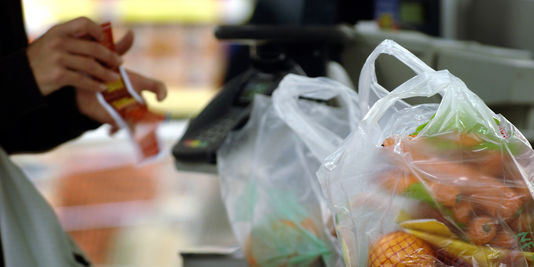 La Commission européenne a adopté, lundi 4 novembre, une proposition qui encourage les membres de l'Union européenne (UE) à taxer ou à interdire l'utilisation de sacs en plastique, dont plus de 8 milliards par an finissent en déchets sauvages – asphyxiant sols et mers – et menacent certaines espèces animales.La Commission veut "introduire une obligation de réduction" pour faire face à ce "problème environnemental très grave et très visible", qui contribue à la formation en haute mer d'"un nouveau continent fait de déchets", a expliqué Janez Potocnik, le commissaire à l'environnement.La proposition de l'exécutif européen laisse toutefois aux Etats membres le choix des moyens auxquels recourir, dont des restrictions à la commercialisation et des mesures de taxation. Elle doit encore être avalisée par les ministres et le Parlement européen.L'objectif pour l'ensemble de l'UE devra être une réduction d'environ 80 % de l'usage des sacs à poignées dits "légers" (d'une épaisseur inférieure à 50 microns), encore distribués dans de nombreux supermarchés. Plus de 90 % des quelque 100 millions de sacs en plastique mis sur le marché de l'UE entrent dans cette catégorie.